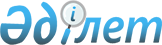 О внесении изменения и дополнений в решение от 27 января 2009 года № 1 "О присвоении наименований составных частей населенных пунктов Есенкольского сельского округа"Решение акима Есенкольского сельского округа Карабалыкского района Костанайской области от 28 сентября 2016 года № 1. Зарегистрировано Департаментом юстиции Костанайской области 31 октября 2016 года № 6678
      В соответствии со статьей 35 Закона Республики Казахстан от 23 января 2001 года "О местном государственном управлении и самоуправлении в Республике Казахстан", совместным решением Костанайского областного маслихата от 27 июня 2016 года № 38 и постановлением акимата Костанайской области от 27 июня 2016 года № 4 "Об изменениях в административно-территориальном устройстве Костанайской области" (зарегистрировано в Реестре государственной регистрации нормативных правовых актов № 6547), исполняющий обязанности акима Есенкольского сельского округа РЕШИЛ:
      1. Внести в решение акима Есенкольского сельского округа от 27 января 2009 года № 1 "О присвоении наименований составных частей населенных пунктов Есенкольского сельского округа" (зарегистрировано в Реестре государственной регистрации нормативных правовых актов за номером 9-12-96, опубликовано 20 февраля 2009 года в газете "Айна") следующее изменение и дополнения: 
      в приложении указанного решения:
      пункт 2 исключить, пункт 1 дополнить подпунктами 14), 15) следующего содержания:
      "14) улица Озерная;
      15) улица Целинная.".
      2. Настоящее решение вводится в действие по истечении десяти календарных дней после дня его первого официального опубликования.
					© 2012. РГП на ПХВ «Институт законодательства и правовой информации Республики Казахстан» Министерства юстиции Республики Казахстан
				
      Исполняющий обязанности акима
Есенкольского сельского округа

А. Сағынбек
